Сценарий утренника, посвящённого празднику 8 марта в подготовительной группе «Весёлая веснушка»Цели: Создать у детей и их родителей веселое праздничное настроение;Способствовать проявлению чувства любви и привязанности к близким людям;Создать положительный эмоциональный фон в общении детей и взрослых.Задачи:Формировать у детей навыки ритмичного движения в соответствии с характером музыки;Совершенствование вокальных  навыков дошкольников;Совершенствование игры на музыкальных инструментах;Воспитывать и поддерживать важность семейных традиций - любовь и уважение к своим родным, маме, бабушке;Воспитывать умение выступать, показать свои знания и умения на празднике.Вступительное слово ведущей, вход детей в зал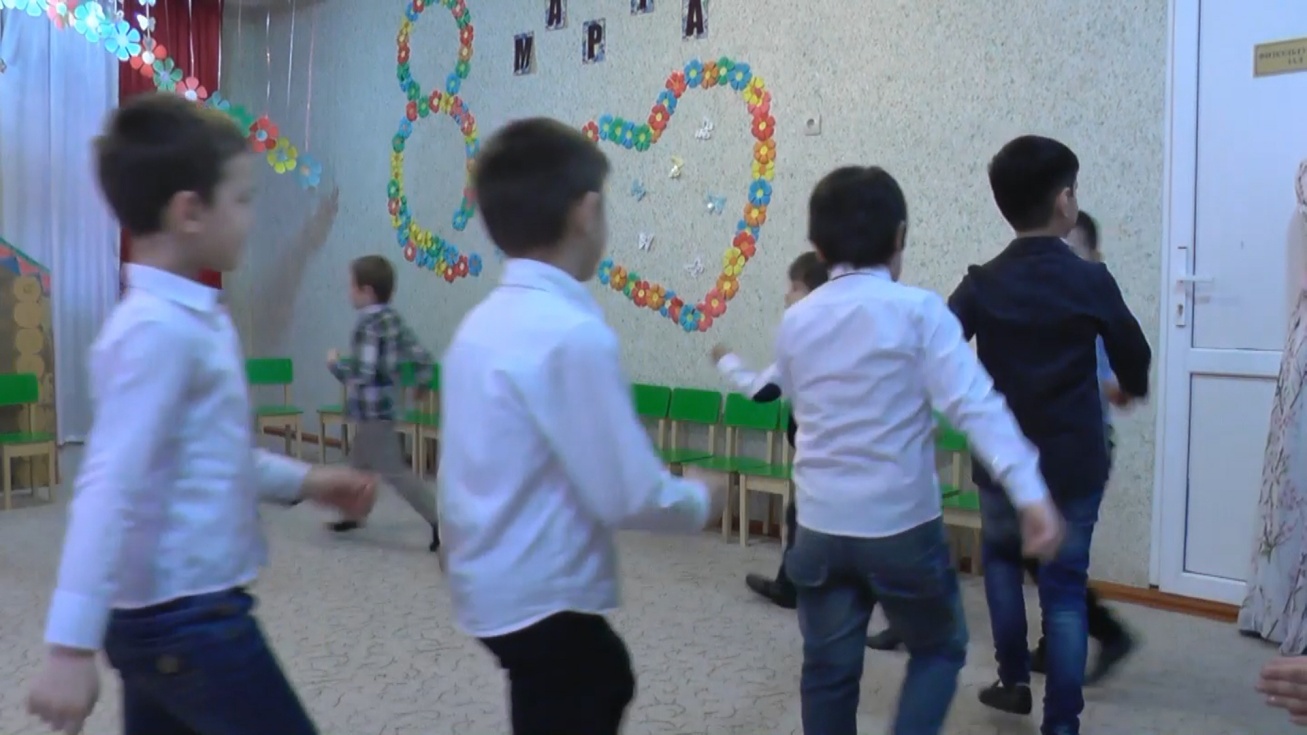 Стихи детей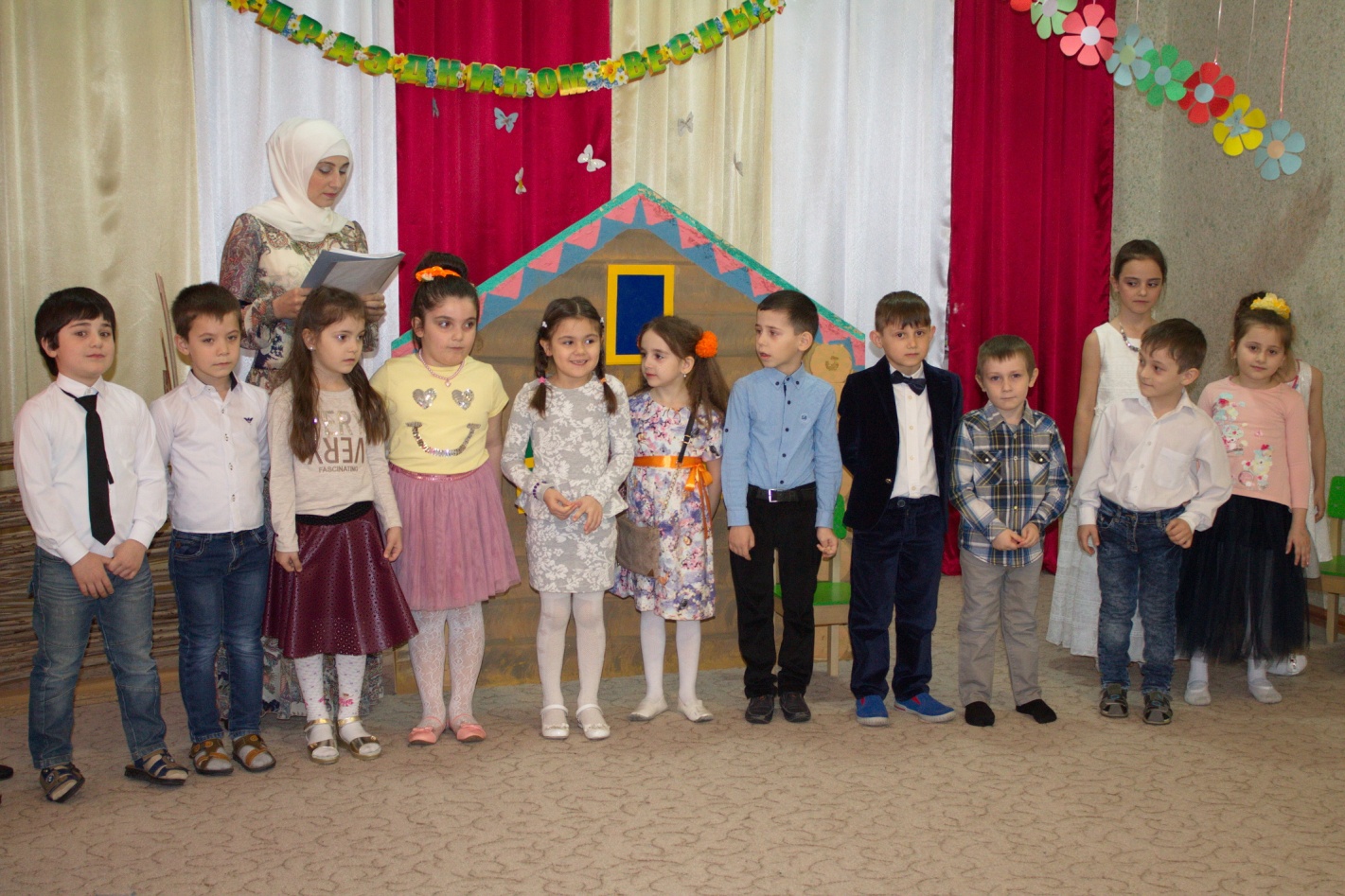 Чтобы Весна пришла на праздник, дети исполнили песню«Снег уже не белый, он весь почернел»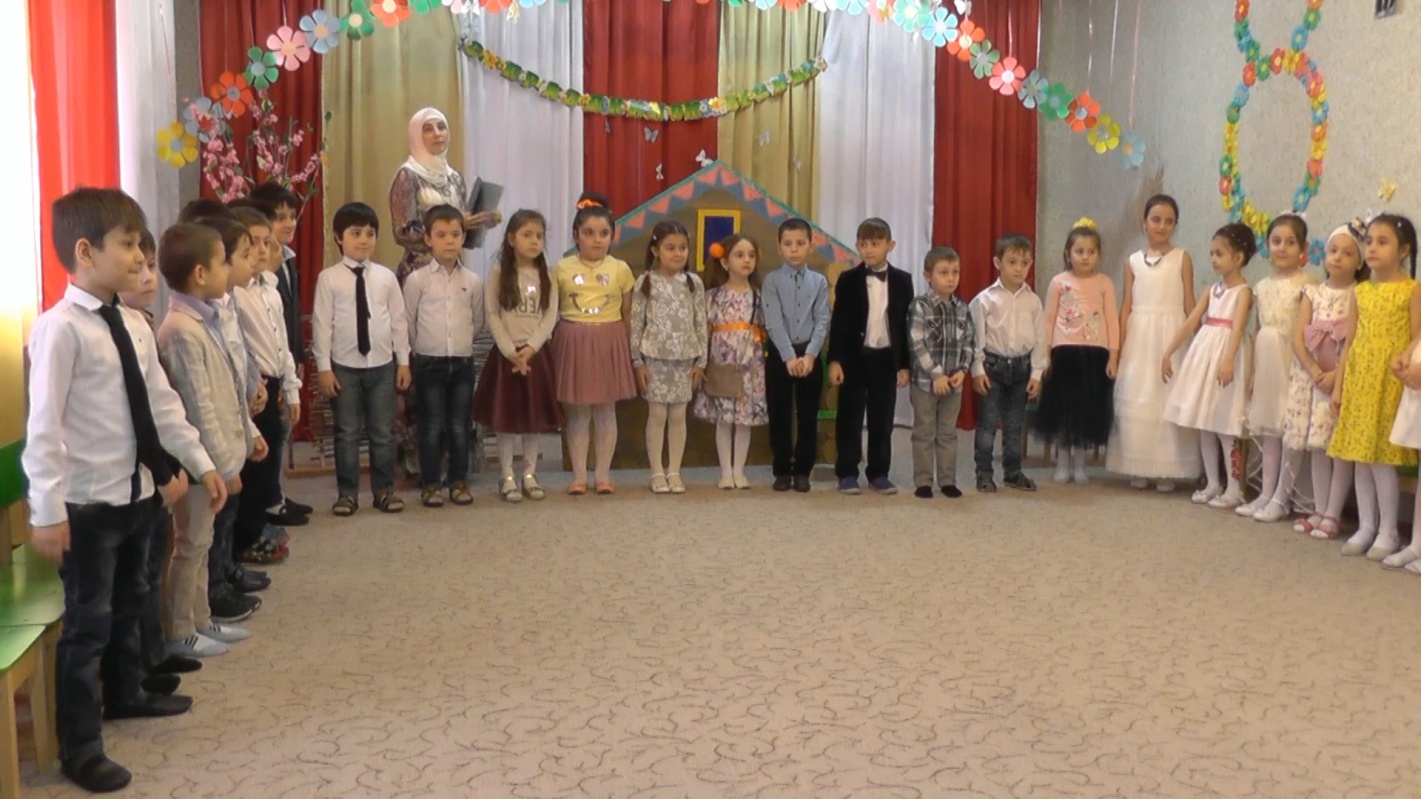 Весна услышала песню и пришла на праздник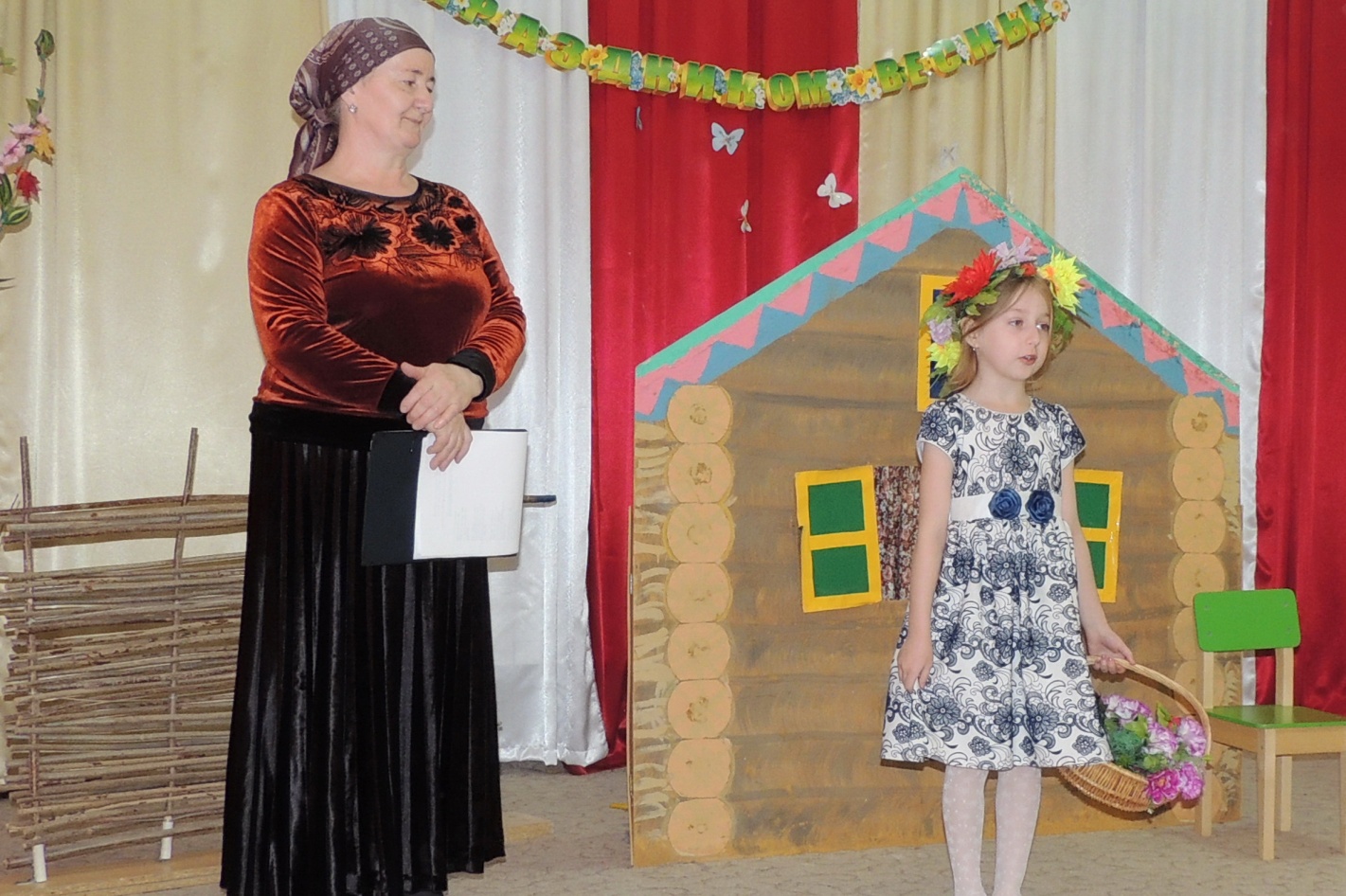 На праздник пришла весёлая Веснушка и принесла в подарок волшебные бусы. Но они порвались и бусинки рассыпались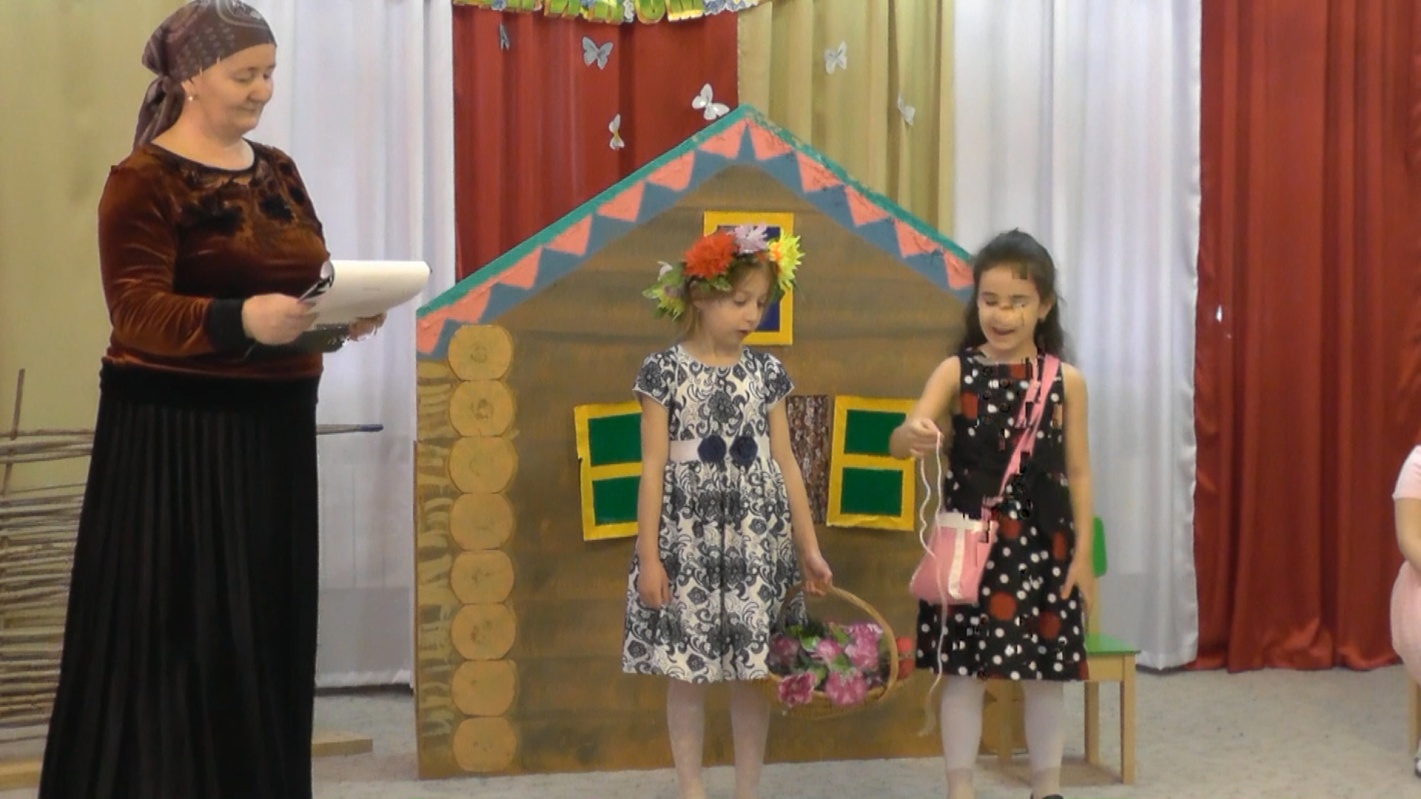 Веснушка нашла только одну бусинку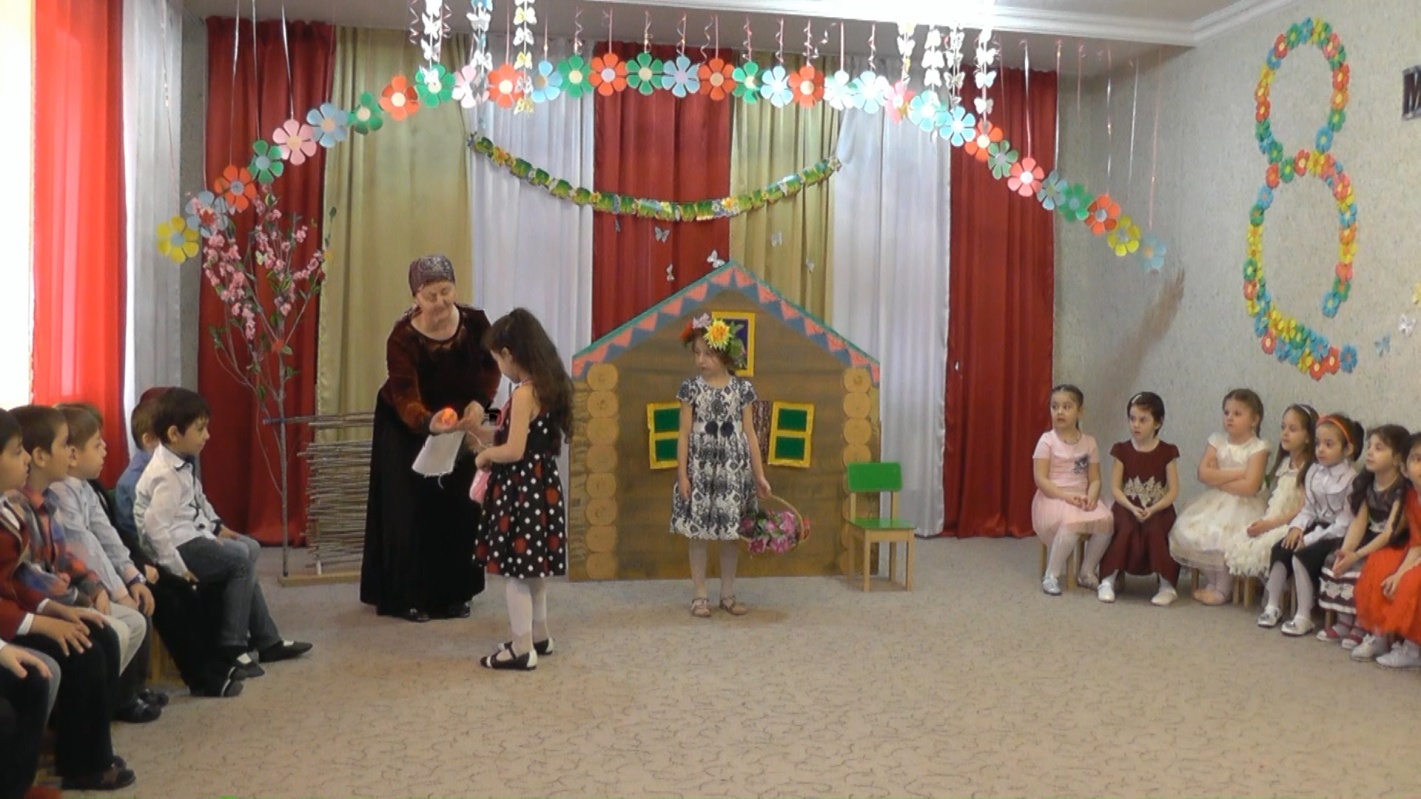 Чтобы найти следующую бусинку, нужно было выполнить задание Веснушки – показать мамам выступление оркестра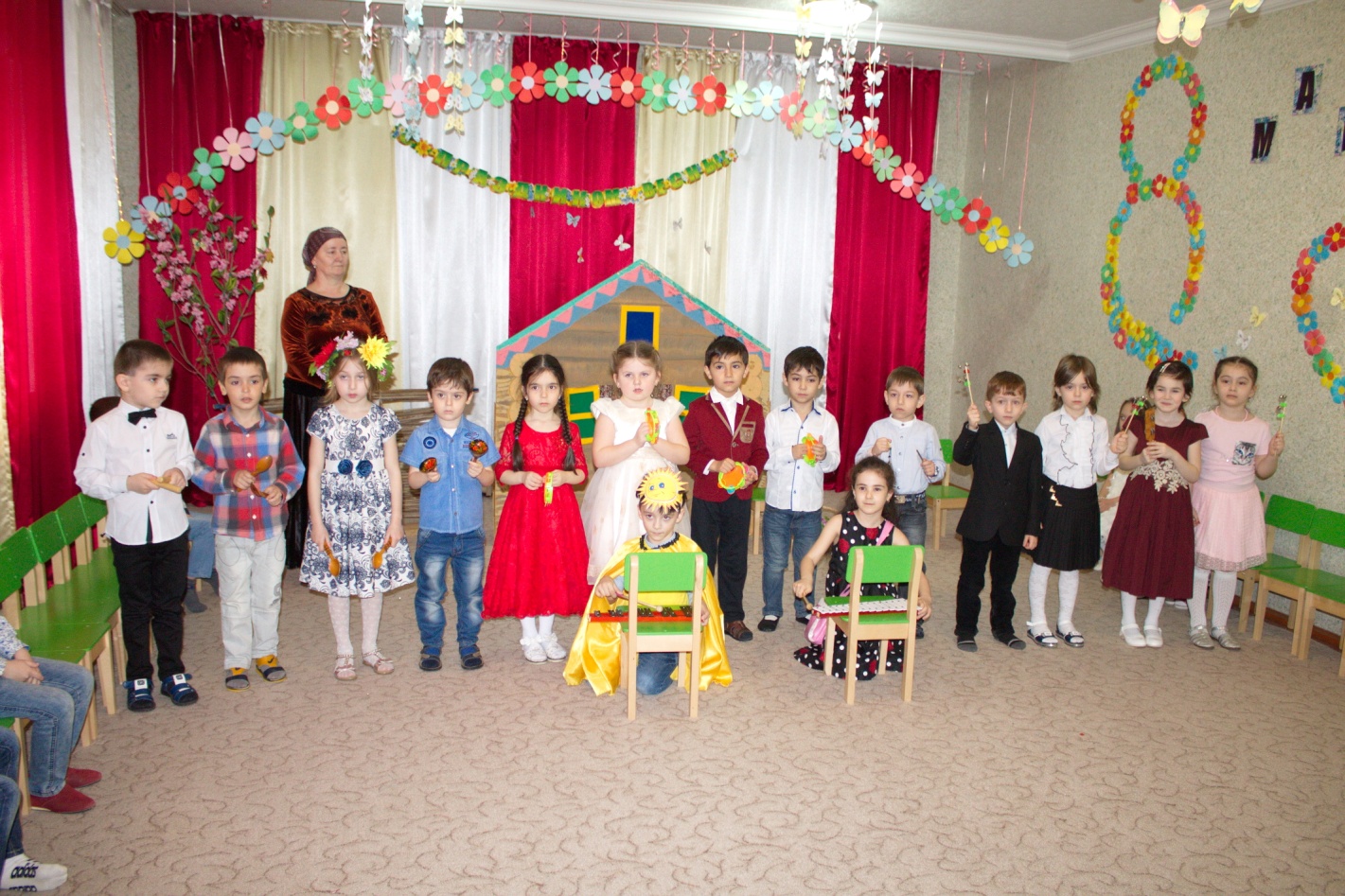 Помочь найти следующую бусинку пришла кукла Маша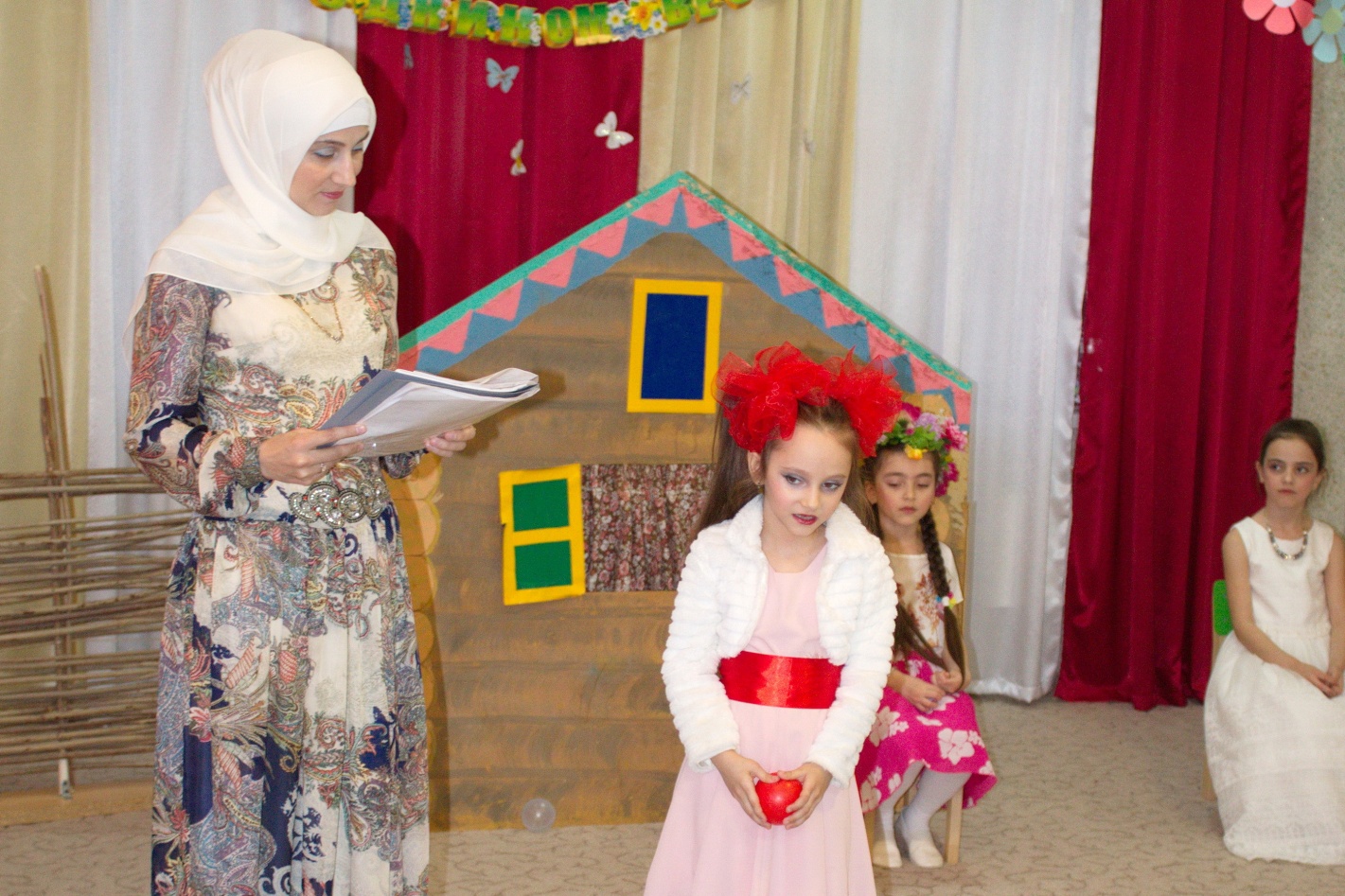 Чтобы получить вторую бусинку, нужно было выполнить очередное задание – прочитать стихи бабушек и исполнить песню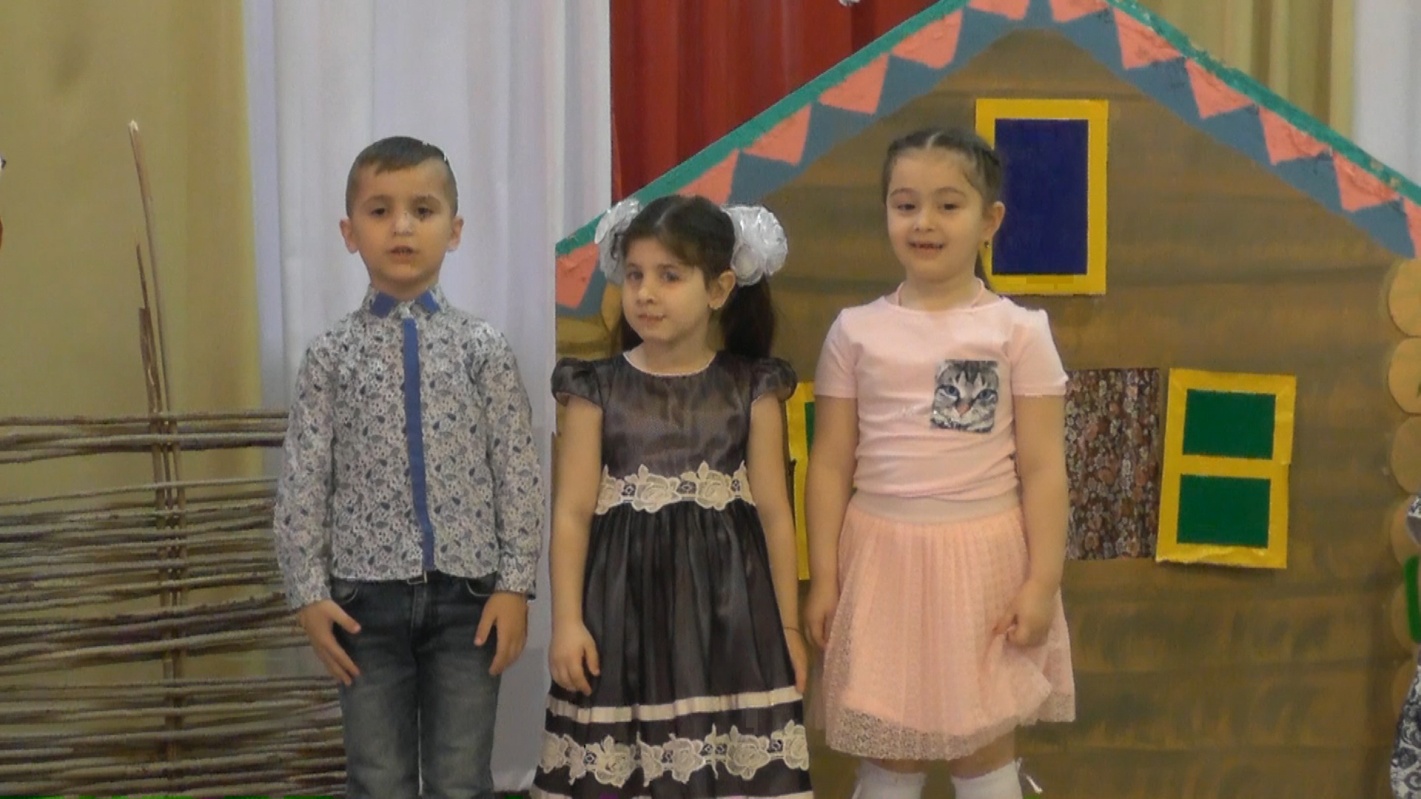 Песня «Ходит наша бабушка»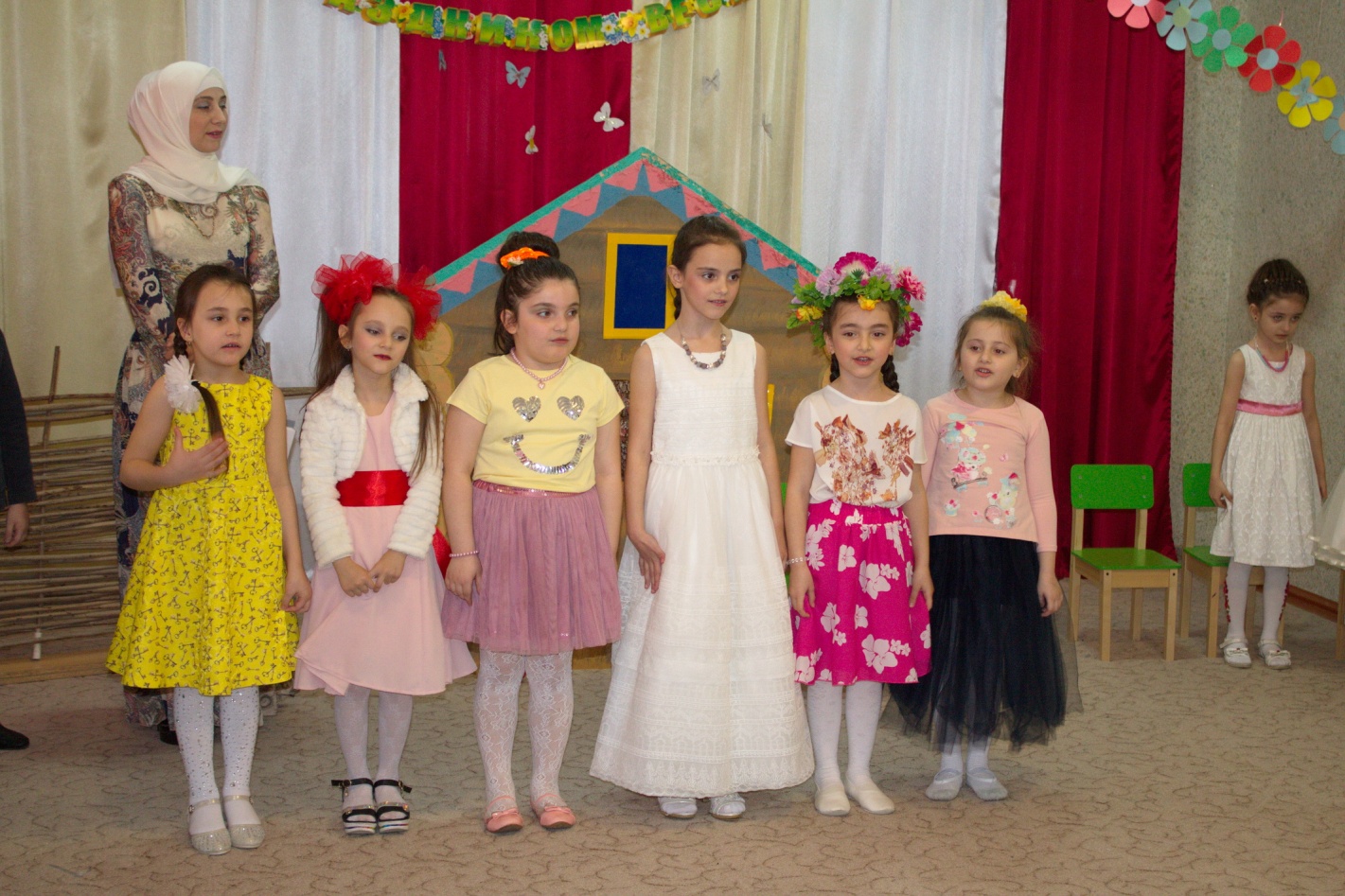 Третью бусинку нашёл Солнечный Лучик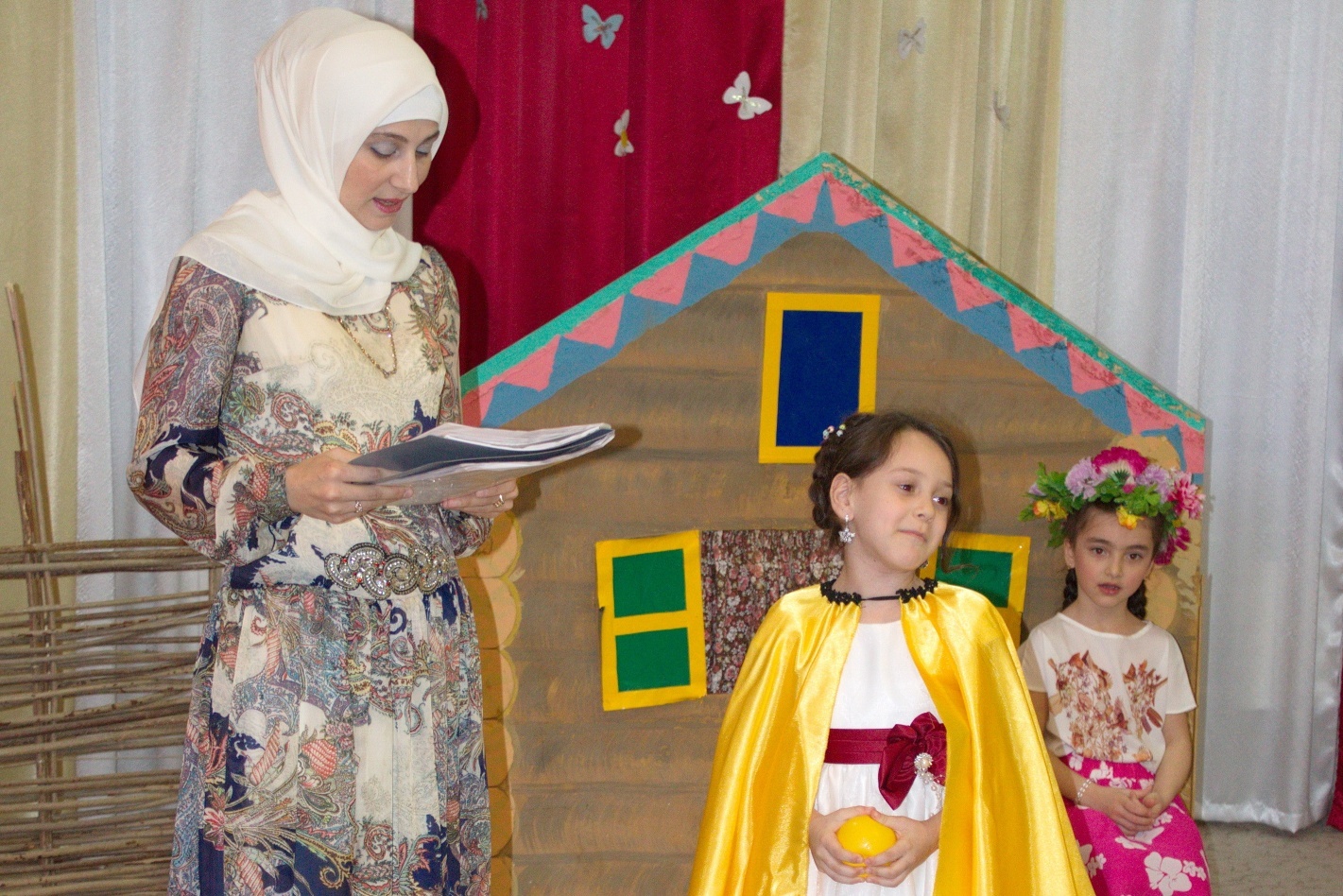 Чтобы получить третью волшебную бусинку, дети выполнили задание Солнечного Лучика, спели песню
 «У мамочки моей»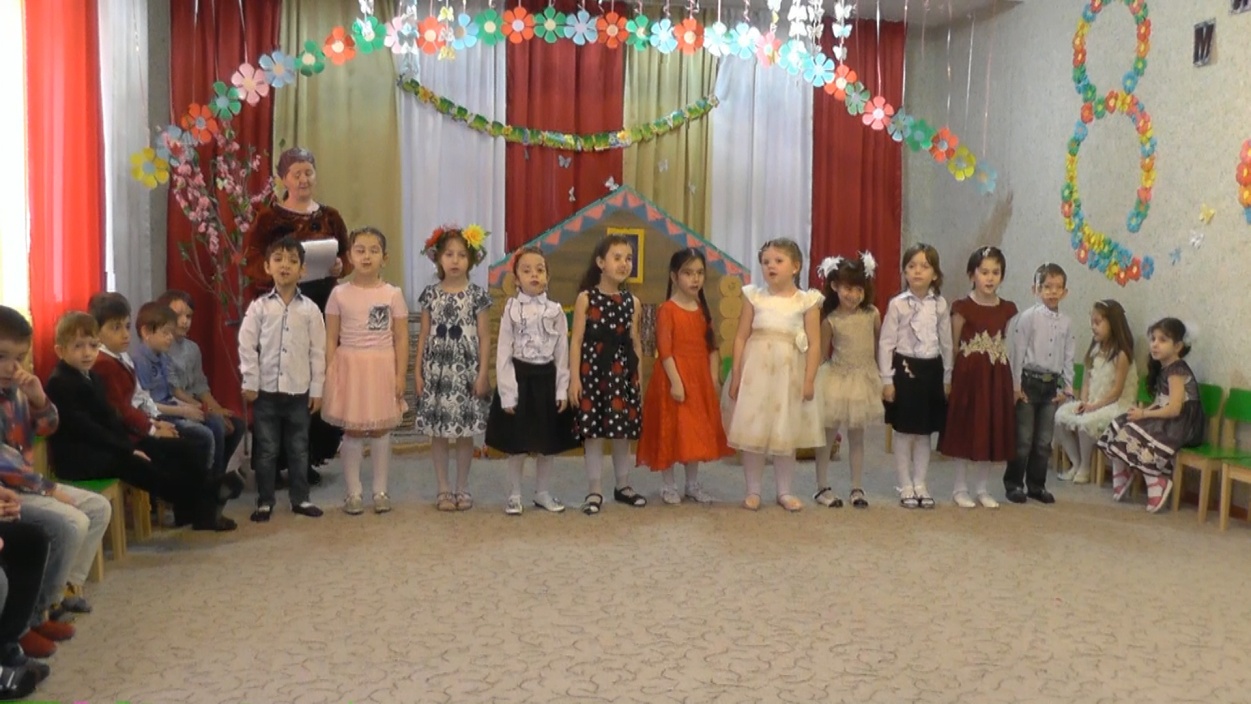 Ведущая:
Мы старались, мы спешили
Пляски, песенки учили
Мы ещё для мам споём,
А сейчас стихи прочтём.Дети читают стихи для мам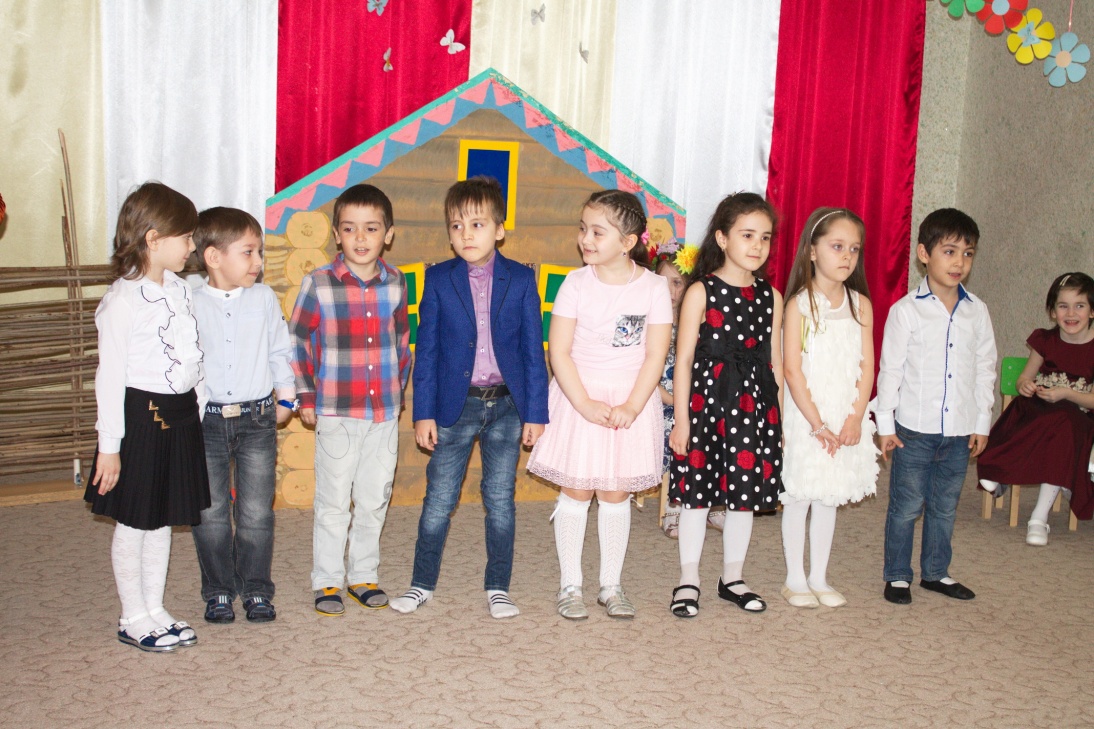 Сегодня с праздником весны
Спешим мы вас поздравить!
Ах, да! Забыли поцелуй
«Воздушный»  вам отправить!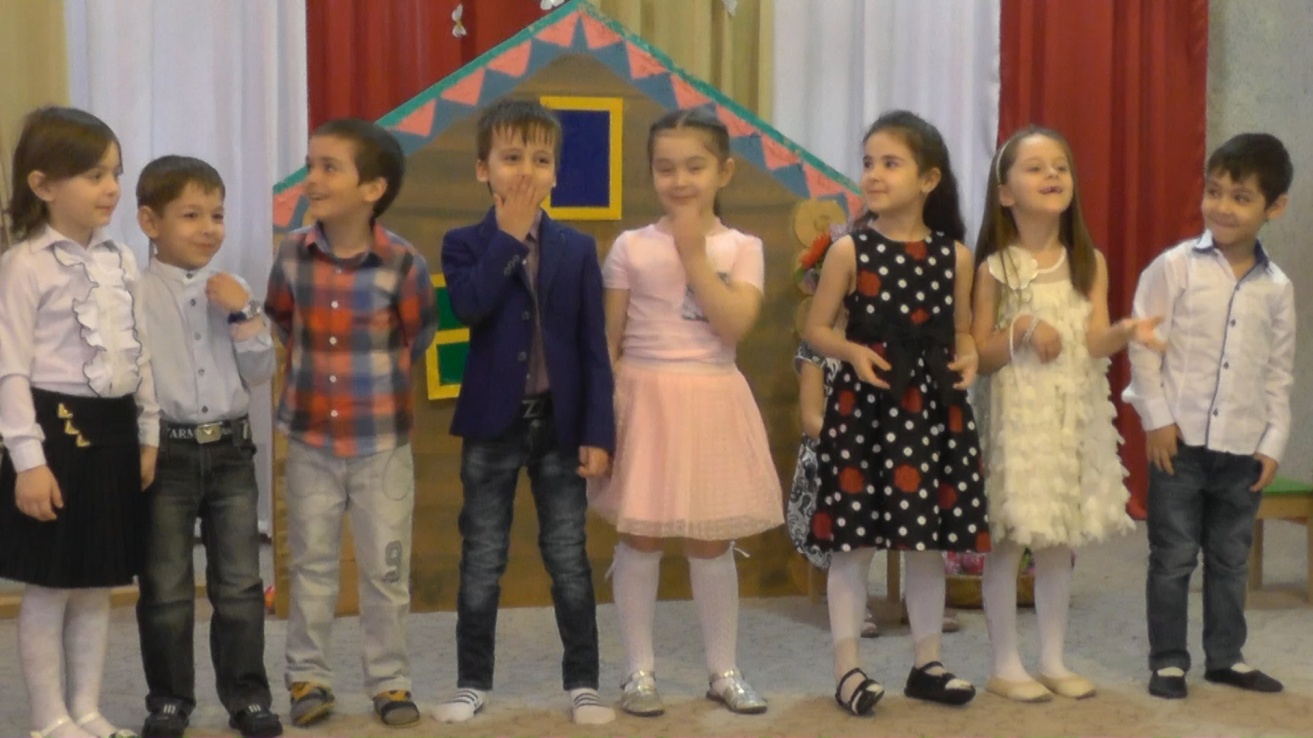 Ведущая:
Принимайте поздравленья, 
Продолжается веселье.Бабушек и мамочек дети поздравляют.
И свой чудесный танец вам они подарят.Танец девочек с сердечками «Мамы моей глаза»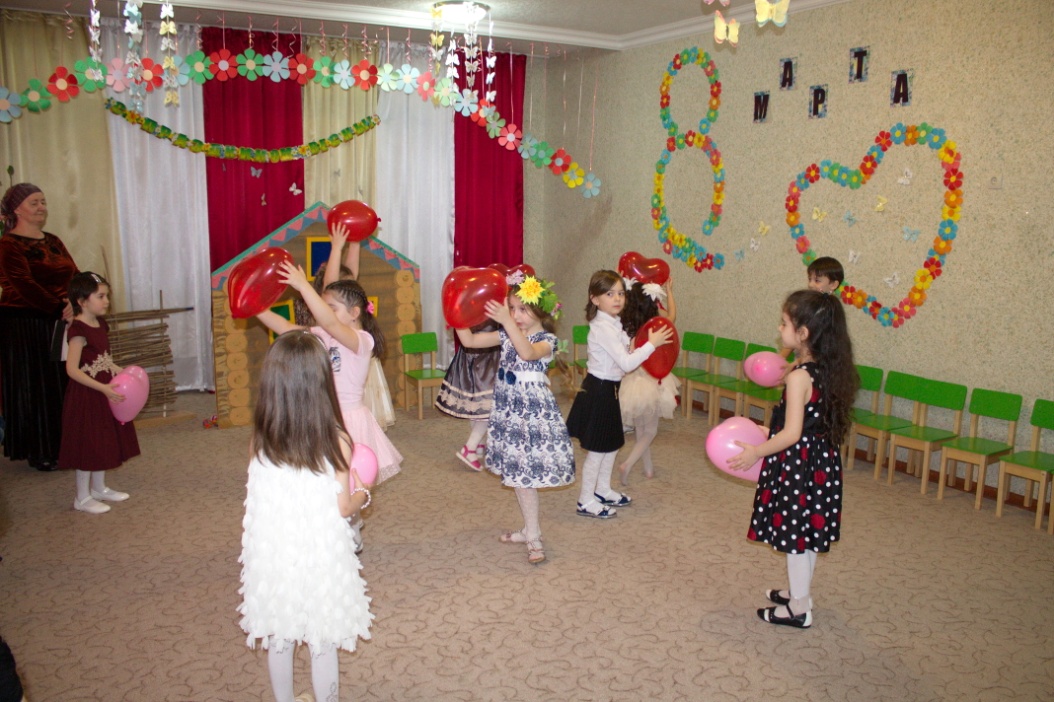 
Все мальчишки 
Из детского сада
Поздравить вас с праздником 
Искренне рады.Танец мальчиков «Страна чудес»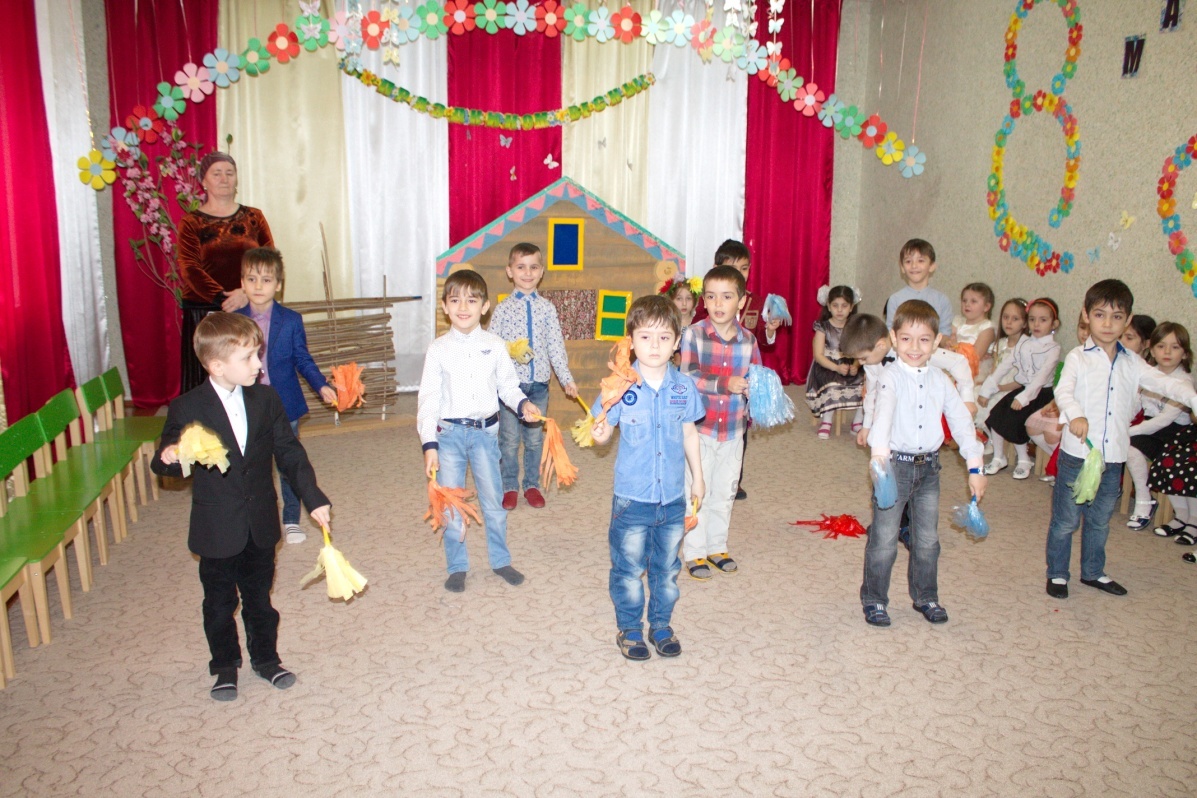 Завершение праздника. Песня девочек «Массарел хаза»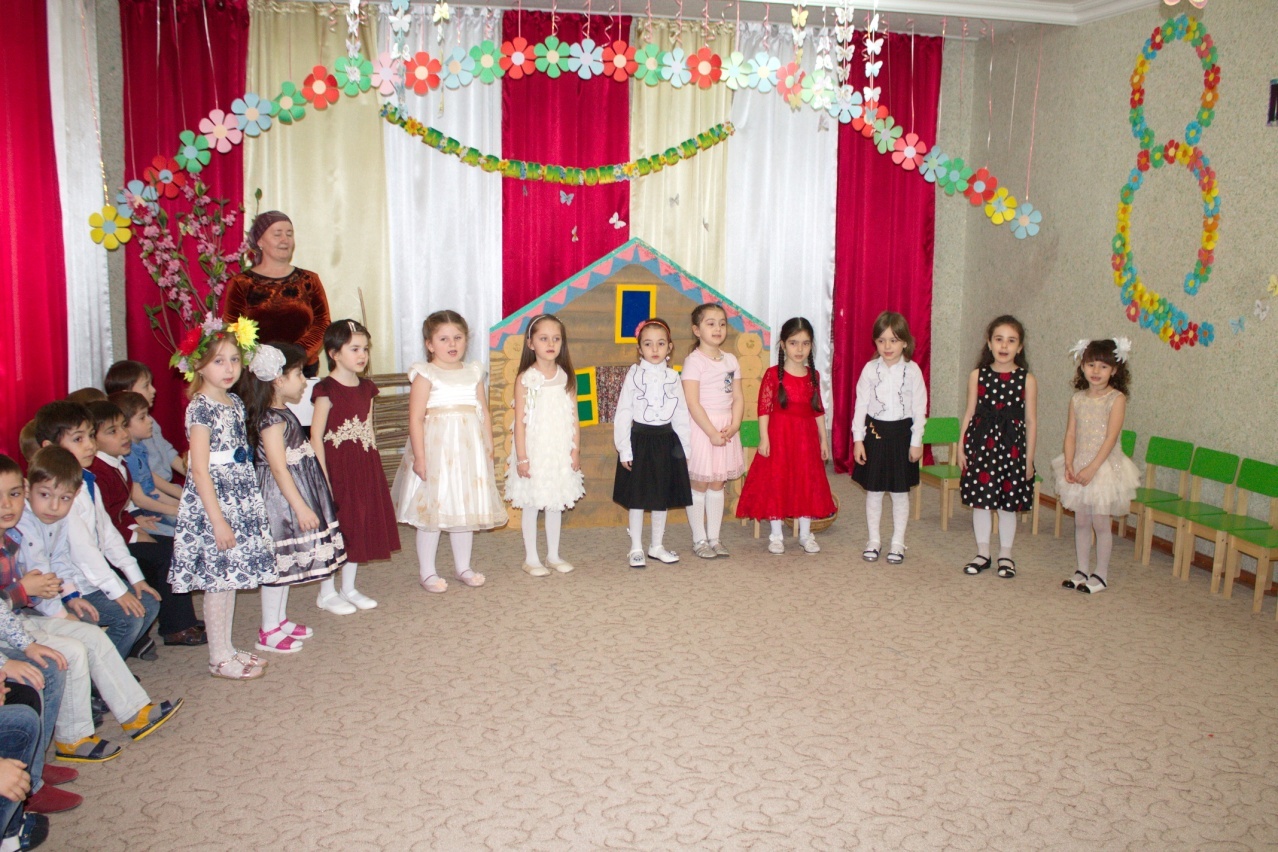 Ведущая:Мы ещё раз хотим пожелать:
Весны вам радостной и нежной
Счастливых дней и розовой мечты
Пусть дарит март вам даже снежный
Свои улыбки и цветы.Выход детей из зала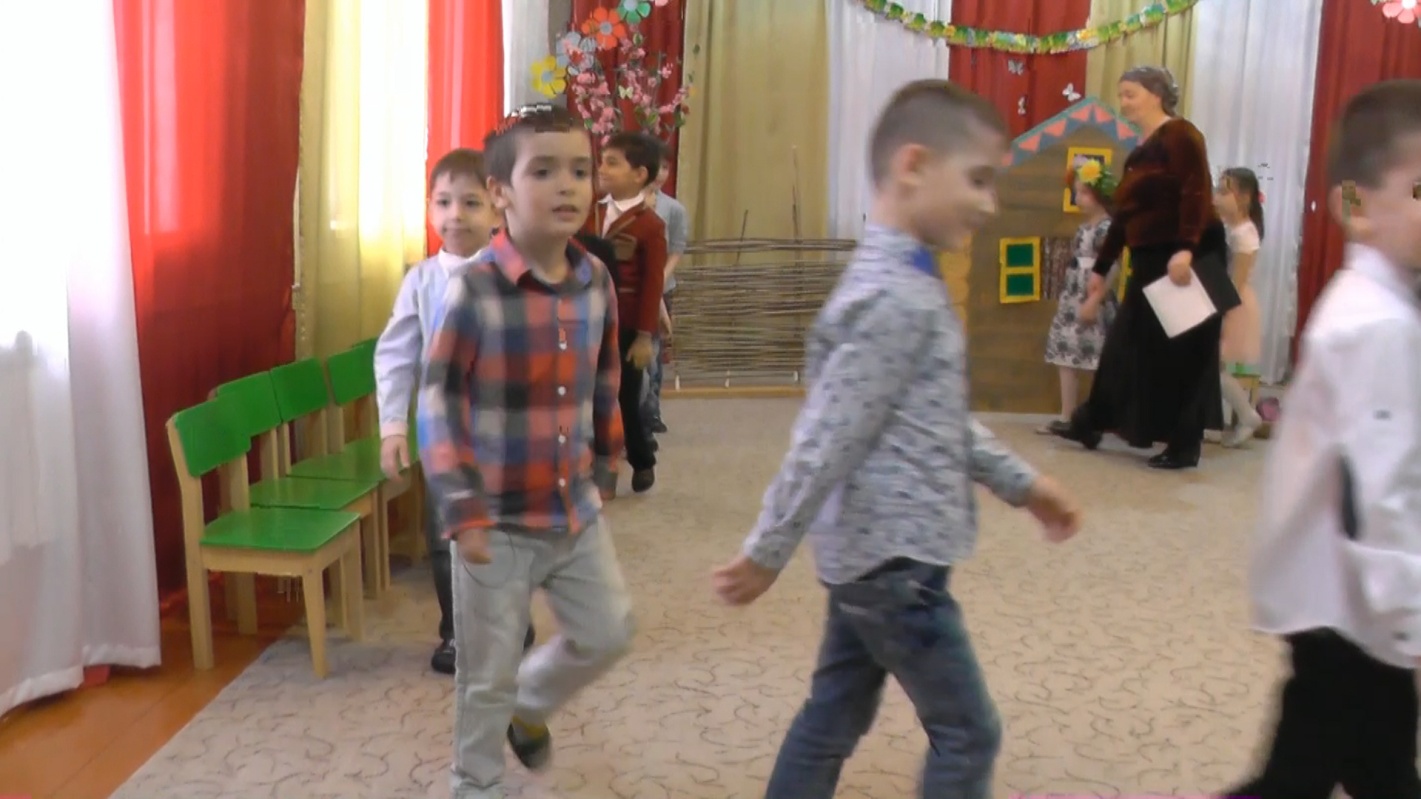 